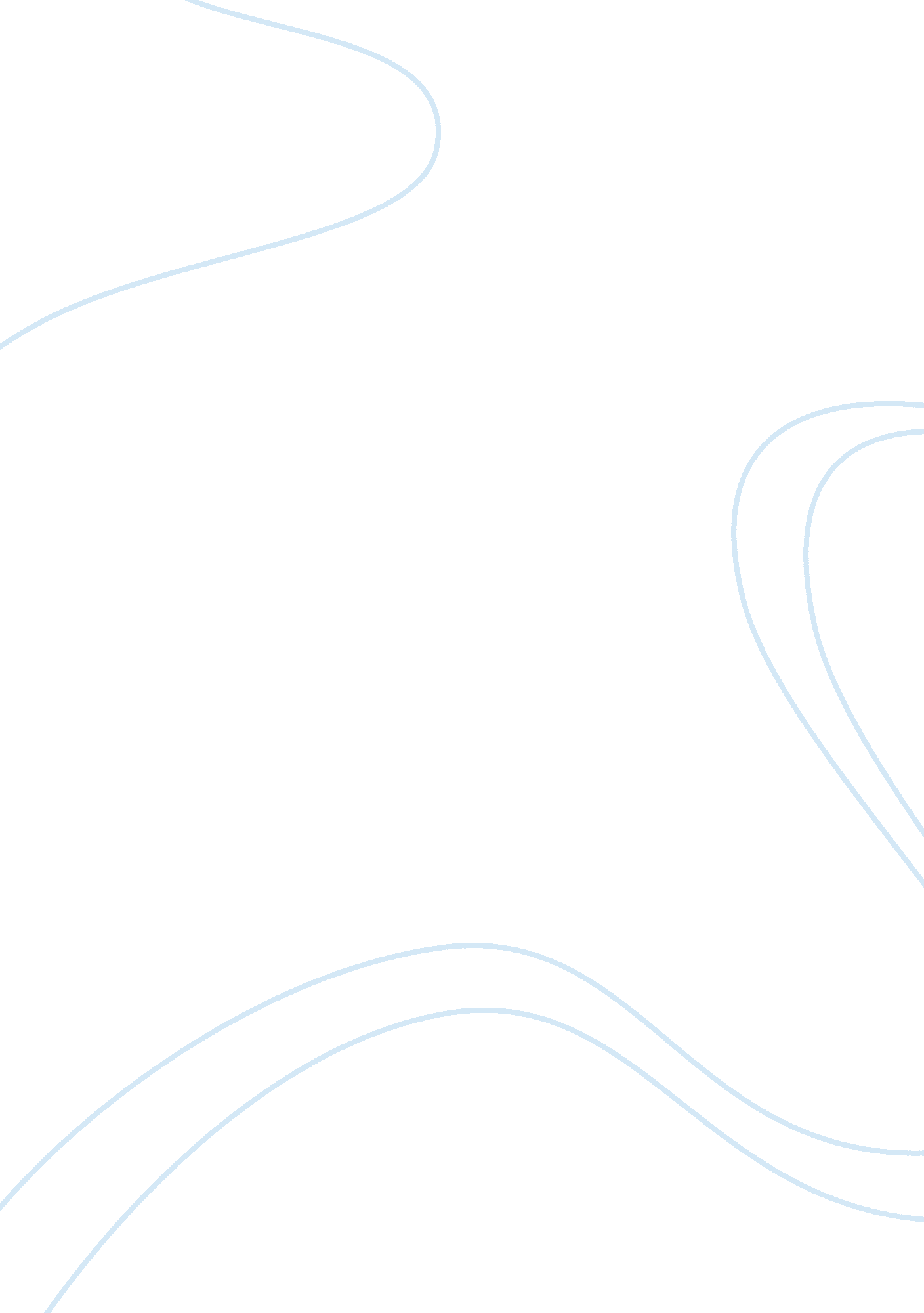 Discuss: president eisenhowers speech to the american people on little rockHistory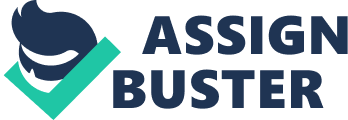 President Eisenhower’s Speech to the American People on Little Rock Question The Supreme Court banned segregation in public institutions. However, Governor Faubus defied this ruling by ordering the National Guard to block black American’s from Enrolling at Central high, which comprised of whites. After sometime, Faubus decided to withdraw the National Guard from the institution and nine black American scholars sneaked into the institution for enrolment only for riots to emerge within the institution. Eisenhower sent federal troops to safeguard the rights of black Americans. The increased resistance to desegregation forced Faubus to close Little Rock. 
Question 2 
The law demanded that segregation of public institutions according to race was unconstitutional and therefore demanded that blacks should enjoy equal rights as whites. However, Little Rock was against this ruling and resisted against desegregation. 
Question 3 
Eisenhower affirmed that the Federal courts had the mandate to issue orders that allowed for enrolment to public institutions without discrimination because he believed that segregations laws were unconstitutional. 
Question 4 
Eisenhower said that the interest of a country concerning efficient fulfillment of the regulation’s necessities could not lead to demonstrations perpetrated by a few individuals. Moreover, he said that a nation should not allow mob rule to challenge the decisions of a court. 
Question 5 
Eisenhower believed that the enemies were furious regarding desegregation and would use that incident to misrepresent the country by viewing it as a violator of human rights and against the wish of the people. 
Question 6 
The only way that citizens of Little Rock could restore America’s image is through non-interference with the law. The situation would lead to withdrawal of federal troops. 